Suppen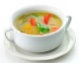 Itzumer Hochzeitssuppemit Einlage3,90 Französische Zwiebelsuppemit Käsecrouton4,20Vorspeisen„Gegrillter Ziegenkäse“-mit braunem Zucker karamellisiert-auf mariniertem Blattsalat, dazu hausgemachtes Baguette und Butter9,50„Gebratene Kalbsleber“mit Basilikum und Orange,an marinierten Blattsalaten, Pfefferkirschen und Baguette 10,95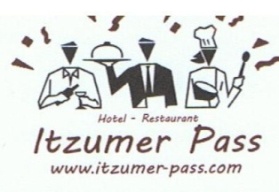 Unsere Klassiker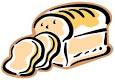 Currywurst mit hauseigener Currysauce und Pommes Frites6,50„Strammer Max“8,50Hausgemachtes Sauerfleischmit Gewürzgurke, Salatgarnitur und Bratkartoffelndazu Remoulade oder unsere beliebte Knoblauchsauce9,90 „Herrentoast“Zwei gegrillte Schweinelendchen mit gebratenen Champignons und Frühlingslauch, dazu Sauce Bearnaise, hausgebackenes Baguette,dazu einen Salat vom Buffet9,90Pasta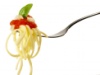 *Penne *„Griechische Nudelpfanne“Penne mit Zucchini, Paprika, Kirschtomaten, Oliven, Fetakäse und Basilikumpesto11,50Gegrillte Hähnchenbrustfilets mit Penneund Tomatensauce12,50Gebratenen Lachsstreifenmit Penne und Bärlauchrahm14,50„Hot Garnelen“Gebratene Garnelen mit Penne, Knoblauch, Olivenöl, Frühlingslauch, Piri Piri und gehobeltem Parmesan15,50Unsere Schnitzel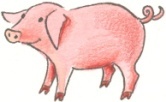 Schnitzel „Sambal“Paniertes Schweineschnitzelmit hausgemachter Sambalsauce und Rustikalen Pommes Frites, dazueinen Salat vom Buffet	13,50„Champignonschnitzel“Paniertes Schweineschnitzel belegt mit gegrillten Champignons und mit Käse gratiniert, Kartoffelkroketten, dazu einen Salat vom Buffet 		13,95Schnitzel „Wiener Art“Paniertes Schweineschnitzel-tellergroß-mit Pommes Frites, Zitroneund einemSalat vom Buffet       14,50„Cordon Bleu“Paniertes Schweineschnitzelgefüllt mit Kochschinkenund Käse, Pommes Frites, dazu Salat vom Buffet 		 14,50„Schnitzelplatte“-eine Variation aus unseren Schnitzelgerichten-Rustikalen Pommes Frites, dazu einen Salat vom Buffet        16,00„Tessiner Sahneschnitzel“Paniertes Schweineschnitzel belegt mit Kochschinken und Preiselbeeren, mit Käse gratiniert dazu Zuckererbsen und Kartoffelkroketten							 13,50Schnitzel „Jäger-Art“Paniertes Schweineschnitzel mit Champignons in Rahm dazu frische Gemüseauswahl und Pommes Frites		13,50Schweinefilet „Butterfly“Gegrillte Schweinefiletmedaillonsmit Pfirsichen belegt und Sauce Bearnaise, Kartoffelkroketten, dazu einen Salat vom Buffet14,50Gegrilltes Schweinefiletmedaillonsan Rahmsauce auf gedünstetenLauchjulienne, mit Käse gratiniert, Kartoffelkroketten, dazu Salat vom Buffet15,50„Ratsherrenteller“Gegrillte Schweinefiletmedaillonsauf frischen Champignons in Rahm, mit buntem Gemüseteller und Röstkartoffeln15,50„Art der Försterin“Gegrillte Schweinefiletmedaillonsauf Pfifferlingen in Rahm, mit buntem Gemüseteller und Kartoffelkroketten16,00Gegrillte Schweinelendchenan grüner Pfefferrahm mit frischem Broccoli und Sauce Bearnaise, dazu Röstkartoffeln16,00Unsere Spezialitäten„American Mixed Grill“GegrilltesKassler, Schweinefilet, Hähnchenbrustfilet, Roastbeefund unsere beliebte hausgemachte Knoblauchsauce, rustikalen Pommes Frites und dazu einen Salat vom Buffet16,50„Itzumer Schlemmerpfanne“ 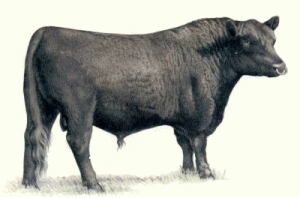 Bestes argentinisches RoastbeefPfeffersteak  „Café de Paris“Gegrilltes Roastbeef mitgrünem Pfeffer, Kräuterbutterund Frenchbrot, dazuBohnen im Speckmantel und Pommes Frites22,50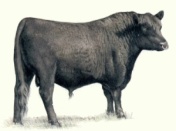 „Rumpsteak Itzumer Pass“Gegrilltes Roastbeef mit gegrillten Champignons und Zwiebeln, Ofenkartoffel mit Kartoffelcremeund dazu einen Salat vom Buffet22,50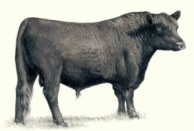 „Strindberg“Gegrilltes Roastbeef unter einer Zwiebel-Senfkruste mit Dijon-Senfsauce, Röstkartoffeln und dazu einen Salat vom Buffet23,50...und als Special vom heißen Stein…„Texas Grill“-roh auf einem heißen Spezialstein-150g argentinisches Roastbeef und 150g Schweinefiletmit Kräuterbutter,hauseigenerKnoblauchsauce und Frenchbrot20,50„Hüttenberg“-roh auf einem heißen Spezialstein-300g argentinisches Roastbeef;mit Sauce Bearnaise, hauseigener Knoblauchsauce,gedünsteten Zwiebeln und Ofenkartoffel mit Kartoffelcreme23,50„Surf `n Turf“-roh auf einem heißen Spezialstein-120g argentinisches Roastbeef und Riesengarnelen;mit Sauce Bearnaise, hauseigenerKnoblauchsauceund Ofenkartoffel mit Kartoffelcreme23,50Fisch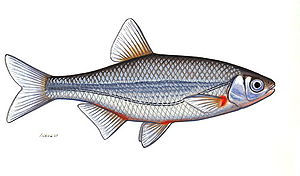 Gebratene Lachsstreifenmit Penne und Bärlauchrahm14,50Gebratene Scholle nach „Art des Hauses“mit Speck, Champignons, Krabben und Tomaten;dazu Röstkartoffeln und ein Salat vom Buffet15,50…und zu guter Letzt…Dessert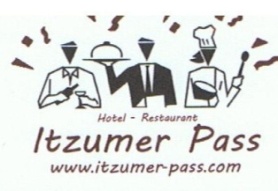 Crème Brûléemit braunem Zucker karamellisiert4,50Holunderblüten-Panna Cottamit Waldmeistereis und frischen Früchten5,00HausgemachteEisrouladeim Marzipanmantel mit Fruchtbouquet und Himbeersauce5,00Hausgebackener SchokoladenkuchenmitVanilleeis und Schattenmorellen5,00Butterbrot mit gewürfeltem Schinken,2 Spiegeleiern, Salatgarnitur und GewürzgurkeGeschnetzeltes Roastbeef und Schweinefiletmit Speck, Zwiebeln, Bohnen, Paprika, Champignonsund Maiskölbchen gebraten- in einer heißen Spezialpfanne serviert-Dazu Sauce Bearnaise, hauseigene Knoblauchsauce und Baguette 14,50